Муниципальное автономное образовательное учреждение Кантауровская средняя школаОбластной конкурс музеев образовательных организацийНоминация: "Музейно-педагогическое занятие"Методическая разработка музейного занятия для обучающихся 4-5 классовЗАБЫТЫЕ РЕМЁСЛААвтор: Першина Елена ПоликарповнаМАОУ  Кантауровская  СШг. Бор Нижегородской областибиблиотекарь, руководитель школьного музея895036333452019 г.с. Кантаурово«Разыскать старинную книгу,Записать историческую песнь, Вызнать секреты и тайны народных ремёселИ всякого рода поделок, украшавших жизньНа протяжении столетий – Дело чрезвычайно важное.И тут надо быть энтузиастом, романтиком, Влюблённым во всё истинно народное»Фёдор АбрамовРазвивающее занятие с использованием словесных, наглядных и практических методов подачи материала. В ходе занятия использован метод вопрос-ответ, решение задачи, показ презентации и практическая работа – плетение лукошка из бумажных полосок.  (Приложение №2)Цель:  Расширить представления детей о русских народных промыслах. Познакомить с ремеслом, распространённым на территории Семёновского уезда Нижегородской области.  Задачи:Формирование  у  детей  познавательного  интереса  к  русской  народной культуре, через   ознакомление  с конкретным ремеслом. Воспитание чувства гордости за русскую землю, славящуюся  мастерами.Развивать познавательную активность, внимание, память, связную речь.Расширять словарный запас.Составить  презентацию    работы.Музейный экспонат – короб из сосновой дранки.Описание:Короб из сосновой дранки. Дно квадратное 25*25см, высота 30см, верх круглый со вставкой из берёзового прута,  диаметр 35см. Выполнен в технике  плетения, крепкий, прочный, слегка потемневший от времени.Ход занятия:Ведущий:  Дорогие ребята, в нашей  Кантауровской средней школе начинает работать школьный краеведческий музей. В нашем музее много старинных вещей, они рассказывают о жизни в прошлом. Помогут провести сегодняшнюю встречу мои юные экскурсоводы.- Скажите мне, пожалуйста, вещи и предметы, которые находятся в музее как называются? - Конечно, теперь они Музейные экспонаты – это не просто предметы, а предметы, дошедшие до нас из другого времени. (Слайд 2-3)- Отгадайте загадки:1. Она удобна и легка, Её название недлинноВ хозяйстве служит нам векаИ называется …..2.  В себя вместит и книгу, и штиблеты, И мягкую игрушку, и конфеты, Обилие хозяйственных вещей, Посылку, чай и горку овощей.- Правильно отгадали загадки. И сейчас я вас познакомлю с экспонатом нашего музея.Как вы думаете, как называется этот предмет? (Слайд 4)    - Да, конечно можно его назвать и корзиной. Корзина — это общерусское название емкости, которая в каждом крае имела свои особенности в изготовлении и внешнем виде. Правильное  название нашего изделия  короб из сосновой дранки. В каждой местности названия у изделий из сосновой дранки отличались. Посмотрите внимательно на этот экспонат и придумайте своё название.- В нашей местности их называли плетюхами, плетюшками, косухами, набирушками и небольшие корзиночки – лукошками.- Этот короб был найден в старом доме моей  бабушки Першиной Татьяны Ивановны из деревни Наумово Борского района Нижегородской области. Для чего он был использован первоначально, неизвестно, но в хозяйстве бабушки он служил ёмкостью для хранения бересты и лучины, необходимой для растопки печи. В доме уже давно никто не живёт и короб я принесла в школьный музей.-  А знаете ли вы,  какие природные материалы можно использовать для плетения корзин? (Ивовый прут, береста, лыко, сосновая дрань, мочало, соломка, рогоз.)-  (Идёт работа с презентацией на слайде под номерами представлены  изделия из разных материалов и дети называют изделия  и материал, из которого оно сделано) (Слайд 6)1   Береста   2   корень сосны  3 липовое лыко  4 сосновая дрань   5  лоза1.Ученик рассказывает кратко об использовании бересты, лыка, лозы мастеровыми нашего края. Тысячелетиями люди плели корзины из различных природных материалов. Наши предки начали плести короба и корзины намного раньше, чем изготавливать керамические изделия и ткани. Этому способствовало большое количество природного материала и отсутствие орудий производства.Лоза. Под лозой подразумевается любой природный материал растительного происхождения, способной при определённой обработке с лёгкостью гнуться и держать форму.Самый простой и недорогой - ивовые прутья. Такие изделия до сих пор используются в хозяйстве. Незаменимы корзины при сборе урожая и хранения продуктов. В корзинах из белого очищенного ивового прута женщины носили на речку полоскать бельё.Ремесло плетения корзин из ивовых прутьев живо и в наше время. В нашем селе есть несколько мастеров, которые плетут корзины для своего хозяйства.Ценились изделия из бересты.Береста – это верхний слой коры берёзы. Она является экологически чистым и натуральным природным богатством. Береста, как нечто среднее между бумагой и деревом, благополучно сочетает в себе отдельные свойства этих материалов. Она гибка и податлива как бумага, но в то же время отличается высокой прочностью и водонепроницаемостью как дерево. Береста может использоваться вместо писчей бумаги и одновременно подходит для резьбы. Аксессуары, одежда и обувь, изготовленные из бересты, прошедшей специальную обработку, ничуть не уступают аналогичным изделиям из кожи. Наши предки даже изготавливали из бересты: колыбели, игрушки, музыкальные инструменты, такие как рожки и свистки. А в берестяной колыбельке малышу спится так же сладко, как на чистом воздухе в берёзовом лесу, ведь в бересте содержатся полезные для здоровья летучие вещества.Лыко. Т кань дерева, размещенная непосредственно под корою, называется луб. За ним расположена молодая древесина. Словарь Брокгауза и Ефрона поясняет, как добывали лыко: срубали молодое деревце, обрубали ему сучья и срезали кору вдоль ствола. Это занятие называется «драть лыко». Лучшее лыко получается из липы. Поговорка «ободрал, как липку» как раз говорит об этом виде промысла. Пожалуй, значение слова «лыко» легче всего объяснить на примере лаптей. А что такое лапти, известно всем. Эта незамысловатая обувь служила людям не только на Руси, но и в Финляндии. Если в Европе предпочитали деревянные башмаки – сабо, то нашим предкам нравились легкие лыковые лапоточки. - Читайте подробнее на FB.ru:Корни сосны. Корни ели, сосны, кедра, пихты необыкновенно гибки. Свежий корень легко завязать узлом, не опасаясь сломать его. Высыхая, корень становится упругим и прочным, а глянцевитая поверхность очищенного корня необыкновенно красива. Поэтому крестьянские умельцы не обошли корни своим вниманием. Это ремесло не забыто – в Кировской области до наших дней работают умельцы-мастеровые. Изделия  из  соснового  корня  экологически  чистые,  прочные  и  долговечные. Они  пригодны для  постоянного  использования  как  предметы  кухонного  и  столового  обихода.  Блюдо, поднос, корзинка,  ваза – все подойдет  для  хлеба  на  столе, печенья, конфет, фруктов.  Послужат  подлинным  украшением  вашего  интерьера эксклюзивные  и  оригинальные  шкатулки, коробушки,  скульптурные  изделия  ручной  работы. Ведущий: Как вы уже поняли, ребята, наш музейный экспонат короб изготовлен из сосновой дранки.( Изделия из сосновой дранки Слайд 7)Не меньше берестоплетения и лозоплетения распространено было плетение корзин и коробов из сосновой дранки.2 Ученик рассказывает о ремесле из сосновой дранки на территории Кантауровской волости.Промысел по изготовлению коробов и корзин возникал там, где был вызван нуждами ведущего в данной местности производства.При изучении темы выяснилось, что литературы и источников, где бы рассматривались вопросы по плетению из сосновой лучины очень мало. Этот вид ремесла представлен исследователями поверхностно. Мне удалось выяснить, что именно в Семёновском уезде было распространено такое ремесло. Подтверждением этому стал тот факт, что изделия из сосновой драни сохранились  и до наших дней.Село Кантаурово относилось к Семёновскому  уезду.  И как вы все знаете, Семёново славится…( хохломскими изделиями – посуда, ложки, игрушки и т.д.) Для перевозки, хранения продукции была необходима прочная, надёжная тара. Короба для транспортировки изготавливались разных размеров и разной формы. Стоили такие изделия не очень дорого, и не представляли ценности. Однако следует сказать, что выгодность промысла в значительной степени поддерживается тем, что материал не покупной: его набирают, проще сказать, воруют в борских лугах. Короба в сёлах Кантауровской, Хохломской и Хахальской волостей Семёновского уезда выделываются  из сосновой древесины, плетут их зимою и осенью  и сбываются потом в Семёнов ложкарям. За материалом — сосновым деревом — далеко ходить не приходится: под рукою Лыковская лесная дача. У скупщиков „делянок“ покупают подходящий лес по деревно — 1 руб. 50 в.—2 руб. за дерево. Из такого дерева выйдет коробов 40, которые семья кустаря при старании может сделать в неделю и продать рубля за 4. Промысел служит для уплаты податей. — В д. Одинцове Кантауровской волости занимаются изготовлением плетюшек из сосновых пластин. Лес покупают в лесной даче Смирнова, за дерево в 5 вершков платят 1 руб. 50 коп. В голодный 1891 год в Московский кустарный музей было принято на 13000 руб. товару от корзинщиков, и товар этот расходился в лучшие магазины Москвы. Кустарь охотно и скоро выучивается делать весьма сложные и совершенно новые для него вещи,—цветочные корзины, мебель и пр.,  Таким образом, в хозяйственной жизни крестьян Семёновского уезда Нижегородской губернии изготовление плетеных корзин из сосновой лучины (дранки) как вид традиционного хозяйственного занятия играло немаловажную роль. Корзины повсеместно использовались в быту крестьян, без них не могла обойтись ни одна крестьянская семья. Для многих семей владение этим ремеслом приносило дополнительный доход.Ведущий: А каков доход приносило это ремесло семье, попробуйте ответить сами, зная цены начала прошлого века.  (Приложение)В  Кантауровской волости занимались изготовлением плетюшек  из сосновых пластин. Короба и плетюхи служили для укладки деревянной посуды для отправки на ярмарки. В книге художника и писателя Андрея Павловича Мельникова «Очерки бытовой истории Нижегородской  ярмарки: Столетие Нижегородской ярмарки (1817-1917)», мы находим этому подтверждение.  «На довольно порядочном расстоянии от торговых рядов находился канал, его берега  были обыкновенно сплошь завалены всякими паковочными принадлежностями, здесь валялись груды разбитых ящиков, драночные короба, циновки, рогожи; всему этому было отведено место у воды».Кантауровские старожилы рассказывают, что в селе Кантаурово ежегодно проходила Никольская зимняя ярмарка. Со всех окрестных деревень привозили мастера свои изделия. Наибольшим спросом пользовались большие короба. (Слайд 7, 8,)Ведущий - Подтверждением тому, что ремесло плетения из сосновой дранки было распространено в нашем селе Кантаурово, говорит и тот факт, что во многих старых домах ещё можно встретить такое изделие. (Слайд 9) - На одной из экскурсий в музей ученица 6 класса увидела  короб и сказала. Что у них дома тоже есть изделие из сосновой драни, но только гораздо большее по размеру. Юля принесла фотографию, где изображена её мама с коробом за плечами и с граблями в руках.  Этот короб служил тарой для переноски сена,  соломы, травы, опилок, листвы. Такое изделие упоминаются в документальных источниках,  как  «плетюха» – для таскания сена лошадям и коровам.(Слайд10)  Давайте попробуем с вами из бумаги сплести косое лукошко,  и вы увидите, что не такое уж и простое это ремесло. Я вам приготовила полоски из бумаги – представьте, что это сосновая дранка.На первый взгляд ничего сложного, но может не у всех получиться.(Обучающиеся пробуют сплести  короб из бумаги)  (Приложение №2)Ведущий – Теперь мы сами убедились, что плетение коробов не простое, но очень интересное ремесло. Спасибо за внимание.Библиографический списокПлотников М. А. Кустарные промыслы Нижегородской губернии. — Издание Нижегородского губернского земства. — Нижний Новгород: Типография Ройского и Душина, 1894. — 278 с.Мельников А.П. «Очерки бытовой истории Нижегородской  ярмарки: Столетие Нижегородской ярмарки (1817-1917)». – Нижний Новгород,1997.- 500с.Варенцова Л.Ю. Нижегородские народные промыслы - Нижний Новгород,2013 – 163с.Филатов Н.Ф., Варенцова Л.Ю. Борское лесное Заволжье в 17 веке. Очерки истории. Документы. – Нижний Новгород,2001. 196с.Федотов Г.Я. Волшебный мир дерева – М: Просвещение, 1987.-240с.© https://www.livemaster.ru/topic/1925745-zabytoe-remeslo-pletenie-iz-sosnovogo-kornyaГвоздева Ж.В. Плетеные корзины из сосновой лучины в быту крестьян Олонецкой губернии: Этнографические материалы [Электронный ресурс]: Электронная библиотека публикации о музее Кижи.- Петрозаводск: 2004.- Режим доступа: http://kizhi.karelia.ru/library/vestnik-9/317.html (21.01.2016)Приложение №1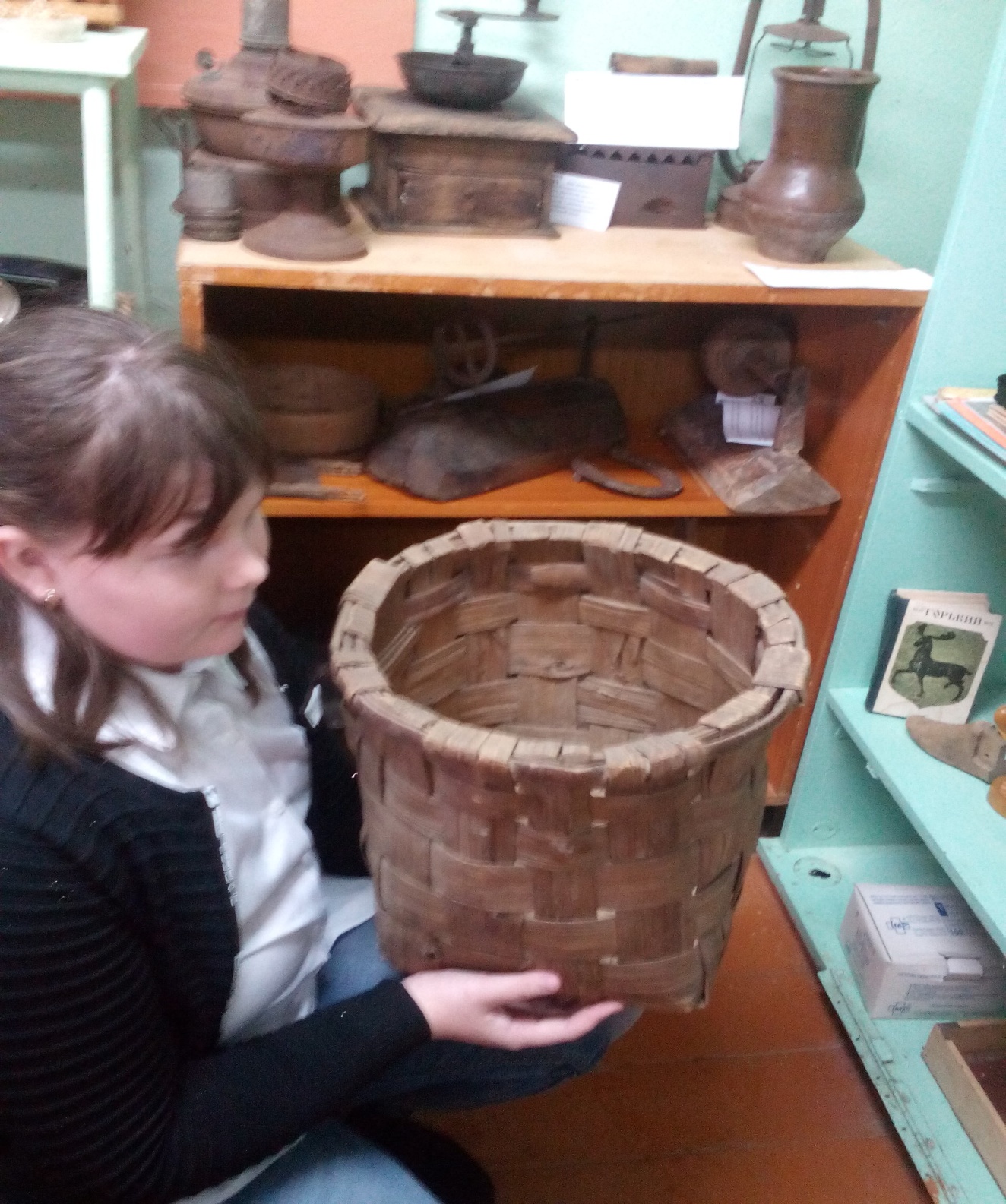 Музейный экспонат – короб из сосновой дранки.Описание:Короб из сосновой дранки. Дно квадратное 25*25см, высота 30см, верх круглый со вставкой из берёзового прута,  диаметр 35см. Выполнен в технике  плетения, крепкий, прочный, слегка потемневший от времени.Приложение №2Плетение короба (лукошка) из бумажных полосок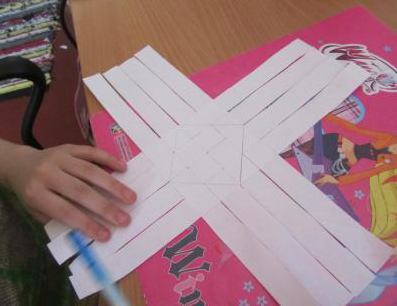 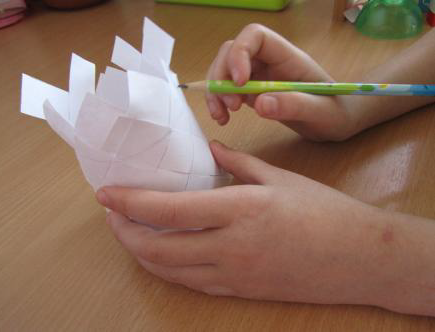 Приложение №3Определите доход одного ремесленника за неделю, если он за один день мог изготовить 5 корзин.Расходы.2 руб. за дерево, из которого можно было изготовить до 40 плетюх.Стоимость одной плетюхи от 8 до20 копеек.Перечислите факторы, которые могут влиять на получение дохода.Цены на продукты в начале прошлого столетия.Батон ржаного свежего хлеба весом в 400 грамм – 4 копейки,
Батон белого сдобного хлеба весом в 300 грамм – 7 копеек,
Картофель свежий урожай 1 килограмм - 15 копеек,
Картофель старый урожай 1 килограмм - 5 копеек,
Мука ржаная 1 килограмм - 6 копеек,
Мука пшеничная высшего сорта 1 килограмм - 24 копейки,
Макароны простые 1 килограмм - 20 копеек, Перечислите факторы, которые могут влиять на получение дохода.Муниципальное автономное образовательное учреждение Кантауровская средняя школаОбластной конкурс музеев образовательных организацийНоминация: " Выставка одного экспоната "Методическая разработка музейного занятия для обучающихся 4-5 классовЗАБЫТЫЕ РЕМЁСЛААвтор: Першина Елена ПоликарповнаМАОУ  Кантауровская  СШг. Бор Нижегородской областибиблиотекарь, руководитель школьного музея895036333452019 г.с. Кантаурово